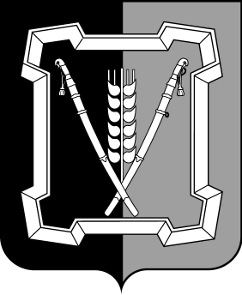 АДМИНИСТРАЦИЯ  КУРСКОГО  МУНИЦИПАЛЬНОГО  ОКРУГАСТАВРОПОЛЬСКОГО КРАЯП О С Т А Н О В Л Е Н И Е13 января 2023 г.	ст-ца Курская	           	  № 19          Об установлении в 2023 году расходного обязательства Курского муни-ципального округа Ставропольского края по обеспечению временного размещения и питания граждан Российской Федерации, иностранных граждан и лиц без гражданства, постоянно проживающих на территориях Украины, Донецкой Народной Республики, Луганской Народной Республики, вынужденно покинувших территории Украины, Донецкой Народной Республики и Луганской Народной Республики, прибывших на территорию Российской Федерации в экстренном массовом порядке и находящихся в пункте временного размещения и питания на территории Курского муниципального округа Ставропольского края В соответствии с Бюджетным кодексом Российской Федерации, постановлением Правительства Ставропольского края от 22 марта 2022 г. № 130-п «Об обеспечении временного размещения и питания граждан Российской Федерации, иностранных граждан и лиц без гражданства, постоянно проживающих на территориях Украины, Донецкой Народной Республики, Луганской Народной Республики, вынужденно покинувших территории Украины, Донецкой Народной Республики и Луганской Народной Республики, прибывших на территорию Российской Федерации в экстренном массовом порядке и находящихся в пунктах временного размещения  и питания на территории Ставропольского края» администрация Курского муниципального округа Ставропольского краяПОСТАНОВЛЯЕТ:1. Установить в 2023 году расходное обязательство Курского муниципального округа Ставропольского края по обеспечению временного размещения и питания граждан Российской Федерации, иностранных граждан и лиц без гражданства, постоянно проживающих на территориях Украины, Донецкой Народной Республики, Луганской Народной Республики, вынужденно покинувших территории Украины, Донецкой Народной Республики и Луганской Народной Республики, прибывших на территорию Российской Федерации в экстренном массовом порядке и находящихся в пункте временного размещения   и   питания   на  территории  Курского  муниципального  округа 2Ставропольского края (далее соответственно - пострадавшие, пункт времен-ного размещения, расходное обязательство).На исполнение расходного обязательства предоставляется иной межбюджетный трансферт, исходя из следующих расчетов: за временное размещение - до 913 рублей на одного пострадавшего в сутки, за питание - до 415 рублей на одного пострадавшего в сутки (далее - иной межбюджетный транс-ферт).	2. Финансовое обеспечение расходного обязательства осуществляется за счет средств иного межбюджетного трансферта, предоставляемого из бюд-жета Ставропольского края.Перечисление иного межбюджетного трансферта в бюджет Курского муниципального округа Ставропольского края осуществляется на основании соглашения о предоставлении иного межбюджетного трансферта, заключаемого министерством труда и социальной защиты Ставропольского края с администрацией Курского муниципального округа Ставропольского края с использованием государственной интегрированной информационной системы управления общественными финансами «Электронный бюджет» по типовой форме, утвержденной Министерством финансов Российской Федерации.3. Главным распорядителем и получателем средств иного межбюджетного трансферта определить администрацию Курского муниципального округа Ставропольского края, получателем средств иного межбюджетного трансферта определить муниципальное бюджетное учреждение «Управление по благоустройству».4. Муниципальному бюджетному учреждению «Управление по благоустройству» обеспечить:4.1. Выполнение мероприятий по обеспечению временного размещения и питания пострадавших, находящихся в пункте временного размещения.4.2. Целевое и эффективное использование иного межбюджетного трансферта.	4.3. Предоставление в министерство труда и социальной защиты Ставропольского края отчета о целевом использовании иного межбюджетного трансферта и отчета о количестве пострадавших, находящихся в пункте временного размещения, и фактической продолжительности пребывания пострадавших в пункте временного размещения по форме, устанавливаемой министерством труда и социальной защиты Ставропольского края, ежемесячно, в срок не позднее 5-го числа месяца, следующего за отчетным месяцем. Отчет о целевом использовании иного межбюджетного трансферта должен быть согласован с Финансовым управлением администрации Курско-3го муниципального округа Ставропольского края.5. Настоящее постановление вступает в силу со дня его подписания.Временно исполняющий полномочия главы Курского муниципального округа Ставропольского края, первый заместитель главыадминистрации Курского муниципального округа Ставропольского края			                                         П.В.Бабичев